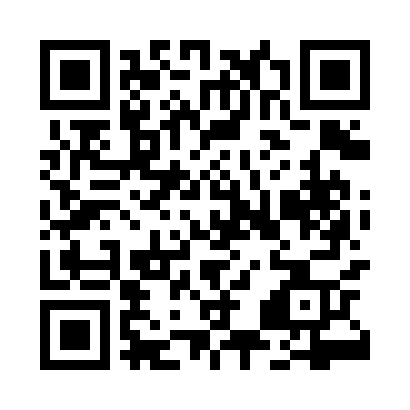 Prayer times for Birzunai, LithuaniaWed 1 May 2024 - Fri 31 May 2024High Latitude Method: Angle Based RulePrayer Calculation Method: Muslim World LeagueAsar Calculation Method: HanafiPrayer times provided by https://www.salahtimes.comDateDayFajrSunriseDhuhrAsrMaghribIsha1Wed2:575:321:136:258:5411:212Thu2:565:301:136:268:5611:223Fri2:555:281:126:278:5811:224Sat2:545:261:126:289:0011:235Sun2:535:241:126:299:0211:246Mon2:525:221:126:309:0411:257Tue2:515:191:126:329:0611:268Wed2:515:171:126:339:0811:269Thu2:505:151:126:349:1011:2710Fri2:495:131:126:359:1211:2811Sat2:485:121:126:369:1311:2912Sun2:475:101:126:379:1511:3013Mon2:475:081:126:389:1711:3014Tue2:465:061:126:399:1911:3115Wed2:455:041:126:409:2111:3216Thu2:445:021:126:419:2311:3317Fri2:445:011:126:429:2411:3418Sat2:434:591:126:439:2611:3419Sun2:424:571:126:449:2811:3520Mon2:424:561:126:459:3011:3621Tue2:414:541:126:469:3111:3722Wed2:414:521:126:479:3311:3823Thu2:404:511:126:489:3511:3824Fri2:404:501:126:499:3611:3925Sat2:394:481:136:509:3811:4026Sun2:394:471:136:519:3911:4027Mon2:384:451:136:529:4111:4128Tue2:384:441:136:539:4211:4229Wed2:374:431:136:539:4411:4330Thu2:374:421:136:549:4511:4331Fri2:374:411:136:559:4711:44